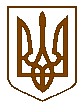 Баришівська  селищна  радаБаришівського  районуКиївської областіВиконавчий  комітет	Р І Ш Е Н Н Я08.02.2019                                                                                       №  3смт БаришівкаПро хід виконання рішення Баришівської селищної радивід09.01.2019 №10-01-07 «Про початок реорганізаціїДернівської сільської ради, Коржівської сільської ради,Волошинівської сільської ради, Веселинівської сільської ради,Масківецької сільської ради, Подільської сільської ради,Морозівської сільської ради, Бзівської сільської ради,Селичівської сільської ради, Сезенківської сільської ради,Селищанської сільської ради, Гостролуцької сільської ради,Перемозької сільської ради, Рудницької сільської ради,Корніївської сільської ради, Лукашівської сільської ради,Лук’янівської сільської ради, Паришківськоїсільської ради шляхом приєднання до Баришівської селищної радита утворення комісій з інвентаризації та реорганізації»     Керуючись ст. 52 Закону України “Про місцеве самоврядування в Україні”, на виконання рішення Баришівської селищної ради від 09.01.2019 №10-01-07 «Про початок реорганізації Дернівської сільської ради, Коржівської сільської ради, Волошинівської сільської ради, Веселинівської сільської ради, Масківецької сільської ради, Подільської сільської ради, Морозівської сільської ради, Бзівської сільської ради, Селичівської сільської ради, Сезенківської сільської ради, Селищанської сільської ради, Гостролуцької сільської ради, Перемозької сільської ради, Рудницької сільської ради, Корніївської сільської ради, Лукашівської сільської ради, Лук’янівської сільської ради, Паришківської сільської ради шляхом приєднання до Баришівської селищної ради та утворення комісій з інвентаризації та реорганізації», заслухавши інформацію в.о. начальника відділу комунальної власності, житлово-комунального господарства та благоустрою апарату виконавчого комітету селищної ради, виконавчий комітет селищної ради ВИРІШИВ:Інформацію в.о. начальника відділу комунальної власності? житлово-комунального господарства та благоустрою апарату виконавчого комітету селищної ради Дибки Т.М. взяти до відома.Продовжити роботу по інвентаризації основних засобів та матеріальних цінностей в сільських радах Баришівського району, що реорганізуються.3. В.о. старост старостинських округів Баришівської селищної ради:- продовжити роботу з питань архівації документів сільських рад Баришівського району, що реорганізуються та здачі їх в архівний сектор Баришівської райдержадміністрації;- до 01.03.2019 року забезпечити здійснення реєстраційних дій з питань припинення юридичних осіб – сільських рад Баришівського району Київської області.4.Начальникам відділу освіти, молоді та спорту та відділу культури та туризму  апарату виконавчого комітету селищної ради після проведення реорганізації сільських рад провести суцільну інвентаризацію основних засобів та матеріальних цінностей закладів освіти та культури, які перебували у комунальній власності сільських рад та передані в комунальну власність Баришівської селищної ради .5. Контроль за виконанням цього рішення покласти на заступників голови селищної ради Шовтя Ю.А. та Данчук Ж.В. згідно розподілу обов’язків.Голова селищної ради                                                        О.П. Вареніченко